АДМИНИСТРАЦИЯ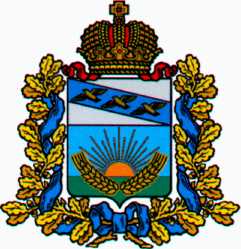 СОЛНЦЕВСКОГО РАЙОНА КУРСКОЙ ОБЛАСТИП О С Т А Н О В Л Е Н И ЕО внесении изменений в муниципальную программуСолнцевского района Курской области«Развитие муниципальной службыв Солнцевском районе Курской области»,утвержденную постановлением АдминистрацииСолнцевского района Курской областиот 29.11.2019 № 472В соответствии со статьей 179 Бюджетного кодекса Российской Федерации, постановлением Администрации Солнцевского района Курской области от 06.11.2013 г. № 585 «Об утверждении Порядка разработки, реализации и оценке эффективности муниципальных программ Солнцевского района Курской области», постановлением Администрации Солнцевского района Курской области от 05.11.2014 г. № 543 «Об утверждении перечня муниципальных программ Солнцевского района Курской области» (в редакции постановления Администрации Солнцевского района Курской области от 15.11.2019 г. № 445), Администрация Солнцевского района Курской области ПОСТАНОВЛЯЕТ:1. Внести в муниципальную программу Солнцевского района Курской области «Развитие муниципальной службы в Солнцевском районе Курской области», утвержденную постановлением Администрации Солнцевского района Курской области от 29.11.2019 г. № 472, следующие изменения:1) Паспорт муниципальной программы Солнцевского района Курской области «Развитие муниципальной службы в Солнцевском районе Курской области» изложить в новой редакции (прилагается).2) раздел 6 «Обоснование объема финансовых ресурсов, необходимых для реализации муниципальной программы» муниципальной программы Солнцевского района Курской области «Развитие муниципальной службы в Солнцевском районе Курской области» изложить в новой редакции (прилагается).3) Паспорт подпрограммы 1. «Реализация мероприятий, направленных на развитие муниципальной службы» муниципальной программы Солнцевского района Курской области «Развитие муниципальной службы в Солнцевском районе Курской области» изложить в новой редакции (прилагается).4) раздел 4 «Обоснование объема финансовых ресурсов, необходимых для реализации Подпрограммы 1» изложить в новой редакции (прилагается).5) Приложение № 3 «Ресурсное обеспечение муниципальной программы «Развитие муниципальной службы в Солнцевском районе Курской области» изложить в новой редакции (прилагается).2. Управлению финансов Администрации Солнцевского района Курской области (С.Н. Лаврухина) обеспечить размещение изменений в муниципальную программу Солнцевского района Курской области «Развитие муниципальной службы в Солнцевском районе Курской области» на официальном сайте Администрации Солнцевского района Курской области в 2-х недельный срок со дня подписания настоящего постановления.3. Контроль за исполнением настоящего постановления оставляю за собой. 4. Постановление вступает в силу со дня его подписания.Глава Солнцевского района                                                                  Г.Д. ЕнютинУтвержденпостановлением АдминистрацииСолнцевского районаКурской областиот 29 ноября 2019 г. № 472в редакциипостановления АдминистрацииСолнцевского районаКурской областиот 30 декабря 2021 г. № 640ПАСПОРТмуниципальной программы Солнцевского района Курской области «Развитие муниципальной службы в Солнцевском районе Курской области»6. Обоснование объема финансовых ресурсов, необходимых для реализации муниципальной программыОбщий объем бюджетных ассигнований из всех источников на реализацию муниципальной программы, в том числе подпрограммы 1 составит 1 596 930 рублей. Бюджетные ассигнования из всех источников на реализацию муниципальной программы, в том числе подпрограммы 1 по годам реализации программы распределяются в следующих объемах: в 2020 году – 450 000 рублей; в 2021 году – 636 930 рублей; в 2022 году – 510 000 рублей; в 2023 году – 0 рублей;в 2024 году - 0 рублей. Ресурсное обеспечение реализации муниципальной программы представлено в Приложении № 3 к программе.Обоснование планируемых объемов ресурсов на реализацию муниципальной программы заключается в следующем: муниципальная программа обеспечивает значительный вклад в достижение практически всех стратегических целей, в том числе путем создания и поддержания благоприятных условий для эффективной деятельности муниципальных служащих в Администрации Солнцевского района Курской областиЕжегодно, в течение всего срока действия, муниципальная программа корректируется.Утвержденпостановлением АдминистрацииСолнцевского районаКурской областиот 29 ноября 2019 г. № 472в редакциипостановления АдминистрацииСолнцевского районаКурской областиот 30 декабря 2021 г. № 640ПАСПОРТПодпрограммы 1 «Реализация мероприятий, направленных на развитие муниципальной службы» муниципальной программы Солнцевского района Курской области «Развитие муниципальной службы в Солнцевском районе Курской области»4. Обоснование объема финансовых ресурсов, необходимых для реализации Подпрограммы 1Общий объем бюджетных ассигнований из всех источников на реализацию муниципальной программы, в том числе подпрограммы 1 составит 1 596 930 рублей.Бюджетные ассигнования из всех источников на реализацию муниципальной программы, в том числе подпрограммы 1 по годам реализации программы распределяются в следующих объемах:в 2020 году – 450 000 рублей; в 2021 году – 636 930 рублей; в 2022 году – 510 000 рублей; в 2023 году – 0 рублей;в 2024 году - 0 рублей.Ресурсное обеспечение реализации муниципальной программы представлено в Приложении № 3 к программе.Обоснование планируемых объемов ресурсов на реализацию муниципальной программы заключается в следующем: муниципальная программа обеспечивает значительный вклад в достижение практически всех стратегических целей, в том числе путем создания и поддержания благоприятных условий для эффективной деятельности муниципальных служащих в Администрации Солнцевского района Курской области.Ежегодно, в течение всего срока действия, муниципальная программа корректируется.Приложение № 3к муниципальной программеСолнцевского района Курской области«Развитие муниципальной службыв Солнцевском районе Курской области»Ресурсное обеспечение муниципальной программы Солнцевского района Курской области «Развитие муниципальной службы в Солнцевском районе Курской области»ОТ30.12.2021№640Курская область, 306120, пос. СолнцевоКурская область, 306120, пос. СолнцевоКурская область, 306120, пос. СолнцевоНаименование ПрограммыМуниципальная программа Солнцевского района Курской области «Развитие муниципальной службы в Солнцевском районе Курской области» (далее - Программа)Основание для разработки ПрограммыФедеральный закон от 02.03.2007 № 25-ФЗ «О муниципальной службе в Российской Федерации»;Закон Курской области от 13.07.2007 № 60-ЗКО «О муниципальной службе в Курской области»;Указ Президента Российской Федерации от 15 октября . № 1370 «Об утверждении основных положений государственной политики в области развития местного самоуправления в Российской Федерации»;Федеральный закон от 06.10.2003 № 131-ФЗ «Об общих принципах организации местного самоуправления в Российской Федерации».Заказчик ПрограммыАдминистрация Солнцевского района Курской областиИсполнитель-координатор Программы Управление финансов Администрации Солнцевского района Курской областиУчастники программыАдминистрация Солнцевского района Курской области;Управление финансов Администрации Солнцевского района Курской области;Управление образования Администрации Солнцевского района Курской области;Представительное Собрание Солнцевского района Курской области;Отдел культуры Администрации Солнцевского района Курской области;Управление социального обеспечения Администрации Солнцевского района Курской областиЦели и задачи ПрограммыЦель программы - создание условий для эффективного развития и совершенствования муниципальной службы в Администрации Солнцевского района Курской области.Основные задачи Программы: формирование эффективной системы управления муниципальной службой;- повышение ответственности муниципальных служащих за результаты своей деятельности;- обеспечение открытости и прозрачности муниципальной службы;- укрепление материально-технической базы, необходимой для эффективного развития муниципальной службы;- создание единой системы непрерывного обучения муниципальных служащихВажнейшие целевые индикаторы и показатели ПрограммыКоличество вакантных должностей муниципальной службы, замещаемых на основе назначения из кадрового резерва, от числа назначений; количество муниципальных служащих, принявших участие в семинарах и совещаниях по вопросам муниципальной службы; количество мероприятий по противодействию коррупции на муниципальной службе и снижению уровня коррупционных проявлений; уровень выполнения бюджетных обязательств по материально-техническому обеспечению муниципальной службы Администрации Солнцевского района Курской области по отношению к запланированным показателям;количество муниципальных служащих Администрации Солнцевского района Курской области, прошедших диспансеризацию; уровень компьютеризации рабочих мест муниципальных служащих Администрации Солнцевского района Курской области; улучшение и оздоровление условий труда путем обустройства рабочих мест муниципальных служащих Администрации Солнцевского района Курской области (количество обустроенных рабочих мест)Срок реализации Программы 2020-2024 годы, без разделения на этапыОбъемы и источники финансирования ПрограммыФинансирование Программных мероприятий осуществляется за счёт средств бюджета муниципального района «Солнцевский район» Курской области. Общий объем финансовых средств на реализацию мероприятий муниципальной программы на весь период составляет 1 596 930 рублей, в том числе по годам:2020 год – 450 000 рублей в том числе по подпрограмме: «Реализация мероприятий, направленных на развитие муниципальной службы» - 450 000 рублей.2021 год – 636 930 рублей в том числе по подпрограмме: «Реализация мероприятий, направленных на развитие муниципальной службы» - 636 930 рублей.2022 год – 510 000 рублей в том числе по подпрограмме: «Реализация мероприятий, направленных на развитие муниципальной службы» - 510 000 рублей.2023 год – 0 рублей;2024 год – 0 рублей.Предполагается ежегодное уточнение в установленном порядке объемов финансирования муниципальной программы.Ожидаемые конечные результаты реализации Программы и показатели эффективности реализации Программы	Реализация программы будет способствовать созданию необходимых условий для повышения эффективности и результативности развития муниципальной службы в Администрации Солнцевского района Курской области.В рамках программы будут обеспечены следующие результаты:- повышение эффективности и результативности муниципальной службы;- внедрение и совершенствование механизмов формирования кадрового резерва, проведения аттестации муниципальных служащих;- повышение квалификации муниципальных служащих;- приобретение и ремонт компьютеров;- приобретение лицензированных программных продуктов;- обустройство рабочих мест;- обеспечение материально-техническими ресурсами рабочих мест муниципальных служащих; - обеспечение муниципальных служащих телематическими услугами (интернет; консультант+; гарант);- прохождение диспансеризации муниципальными служащими.Наименование подпрограммы«Реализация мероприятий, направленных на развитие муниципальной службы» муниципальной программы Солнцевского района Курской области «Развитие муниципальной службы в Солнцевском районе Курской области»Исполнитель-координатор подпрограммыУправление финансов Администрации Солнцевского района Курской областиУчастники подпрограммыАдминистрация Солнцевского района Курской области;Управление финансов Администрации Солнцевского района Курской области;Управление образования Администрации Солнцевского района Курской области;Представительное Собрание Солнцевского района Курской области;Отдел культуры Администрации Солнцевского района Курской области;Управление социального обеспечения Администрации Солнцевского района Курской областиЦели и задачи подпрограммы Цель подпрограммы - создание условий для эффективного развития и совершенствования муниципальной службы в Администрации Солнцевского района Курской области.Основные задачи Программы: формирование эффективной системы управления муниципальной службой;- повышение ответственности муниципальных служащих за результаты своей деятельности;- обеспечение открытости и прозрачности муниципальной службы;- укрепление материально-технической базы, необходимой для эффективного развития муниципальной службы;- создание единой системы непрерывного обучения муниципальных служащихВажнейшие целевые индикаторы и показатели подпрограммыКоличество вакантных должностей муниципальной службы, замещаемых на основе назначения из кадрового резерва, от числа назначений; количество муниципальных служащих, принявших участие в семинарах и совещаниях по вопросам муниципальной службы; количество мероприятий по противодействию коррупции на муниципальной службе и снижению уровня коррупционных проявлений; уровень выполнения бюджетных обязательств по материально-техническому обеспечению муниципальной службы Администрации Солнцевского района Курской области по отношению к запланированным показателям;количество муниципальных служащих Администрации Солнцевского района Курской области, прошедших диспансеризацию; уровень компьютеризации рабочих мест муниципальных служащих Администрации Солнцевского района Курской области; улучшение и оздоровление условий труда путем обустройства рабочих мест муниципальных служащих Администрации Солнцевского района Курской области (количество обустроенных рабочих мест). Срок реализации подпрограммы2020-2024 годы, без разделения на этапыОбъемы и источники финансирования подпрограммыМероприятия подпрограммы реализуются за счет средств бюджета муниципального района «Солнцевский район» Курской области Объем финансирования подпрограммы составляет 1 596 930 рублей, в том числе по годам реализации муниципальной подпрограммы распределяются в следующих объемах: 2020 год – 450 000 рублей;2021 год - 636 930 рублей;2022 год – 510 000 рублей;2023 год – 0 рублей;2024 год - 0 рублей.Предполагается ежегодное уточнение в установленном порядке объемов финансирования муниципальной программы.Ожидаемые конечные результаты реализации подпрограммы и показатели эффективности реализации подпрограммыРеализация подпрограммы будет способствовать созданию необходимых условий для повышения эффективности и результативности развития муниципальной службы в Администрации Солнцевского района Курской области.В рамках подпрограммы будут обеспечены следующие результаты:- повышение эффективности и результативности муниципальной службы;- внедрение и совершенствование механизмов формирования кадрового резерва, проведения аттестации муниципальных служащих;- повышение квалификации муниципальных служащих;- приобретение и ремонт компьютеров (оргтехники);- приобретение лицензированных программных продуктов;- обустройство рабочих мест;- обеспечение материально-техническими ресурсами рабочих мест муниципальных служащих; - обеспечение муниципальных служащих телематическими услугами (интернет; консультант+; гарант);- прохождение диспансеризации муниципальными служащими.СтатусНаименование муниципальной программы, подпрограммы муниципальной программы, основного мероприятияОтветственные за реализацию программы (исполнители)Источники финансированияКод бюджетной классификацииКод бюджетной классификацииКод бюджетной классификацииКод бюджетной классификацииРасходы, (руб.) годыРасходы, (руб.) годыРасходы, (руб.) годыРасходы, (руб.) годыРасходы, (руб.) годыСтатусНаименование муниципальной программы, подпрограммы муниципальной программы, основного мероприятияОтветственные за реализацию программы (исполнители)Источники финансированияГРБСРз ПрЦСРВР20202021202220232024Муниципальная программа«Развитие муниципальной службы в Солнцевском районе Курской области»Управление финансов Администрации Солнцевского района Курской областиБюджет муниципального района «Солнцевский район» Курской областиХХ21 1 01 С1437200450 000636 930510 00000Подпрограмма 1«Реализация мероприятий, направленных на развитие муниципальной службы» муниципальной программы Солнцевского района Курской области «Развитие муниципальной службы в Солнцевском районе Курской области»Управление финансов Администрации Солнцевского района Курской областиБюджет муниципального района «Солнцевский район» Курской областиХХ21 1 01 С1437200450 000636 930510 00000Подпрограмма 1Основное мероприятие № 1.l «Повышение квалификации муниципальных служащих»Администрация Солнцевского района Курской области;Управление финансов Администрации Солнцевского района Курской области;Управление образования Администрации Солнцевского района Курской области;Представительное Собрание Солнцевского района Курской области;Отдел культуры Администрации Солнцевского района Курской области;Управление социального обеспечения Администрации Солнцевского района Курской областиБюджет муниципального района «Солнцевский район» Курской областиХХ21 1 01 С143720000000Подпрограмма 1Основное мероприятие № 1.2. «Правовое регулирование оценки деятельности Солнцевского района Курской области и обеспечения прозрачности, доступности и гласности в сфере местного самоуправления»Администрация Солнцевского района Курской области; Управление финансов Администрации Солнцевского района Курской области;Управление образования Администрации Солнцевского района Курской области;Представительное Собрание Солнцевского района Курской области;Отдел культуры Администрации Солнцевского района Курской области;Управление социального обеспечения Администрации Солнцевского района Курской областиБюджет муниципального района «Солнцевский район» Курской областиХХ21 1 01 С143720000000Подпрограмма 1Основное мероприятие № 1.3. «Организация мероприятий, проводимых с целью определения рисков развития заболеваний, раннего выявления имеющихся заболеваний, в том числе препятствующих прохождению муниципальной службы, сохранения и укрепления физического и психического здоровья муниципальных служащих, замещающих должности муниципальной службы в Солнцевском районе Курской областиАдминистрация Солнцевского района Курской области; Управление финансов Администрации Солнцевского района Курской области;Управление образования Администрации Солнцевского района Курской области;Представительное Собрание Солнцевского района Курской области;Отдел культуры Администрации Солнцевского района Курской области;Управление социального обеспечения Администрации Солнцевского района Курской областиБюджет муниципального района «Солнцевский район» Курской областиХХ21 1 01 С143720000000Подпрограмма 1Основное мероприятие № 1.4. «Обеспечение материально-техническими ресурсами и информационно-коммуникационное сопровождение рабочих мест муниципальных служащих Солнцевского районаАдминистрация Солнцевского района Курской области;Управление финансов Администрации Солнцевского района Курской области;Представительное Собрание Солнцевского района Курской области;Управление социального обеспечения Администрации Солнцевского района Курской области;Отдел культуры Администрации Солнцевского района Курской области;Управление образования Администрации Солнцевского района Курской областиБюджет муниципального района «Солнцевский район» Курской областиХХ21 1 01 С1437200450 000636 930510 00000Подпрограмма 1Основное мероприятие № 1.4. «Обеспечение материально-техническими ресурсами и информационно-коммуникационное сопровождение рабочих мест муниципальных служащих Солнцевского районаАдминистрация Солнцевского района Курской области;Управление финансов Администрации Солнцевского района Курской области;Представительное Собрание Солнцевского района Курской области;Управление социального обеспечения Администрации Солнцевского района Курской области;Отдел культуры Администрации Солнцевского района Курской области;Управление образования Администрации Солнцевского района Курской областиБюджет муниципального района «Солнцевский район» Курской области00101  0421 1 01 С1437200332 125481 930280 00000Подпрограмма 1Основное мероприятие № 1.4. «Обеспечение материально-техническими ресурсами и информационно-коммуникационное сопровождение рабочих мест муниципальных служащих Солнцевского районаАдминистрация Солнцевского района Курской области;Управление финансов Администрации Солнцевского района Курской области;Представительное Собрание Солнцевского района Курской области;Управление социального обеспечения Администрации Солнцевского района Курской области;Отдел культуры Администрации Солнцевского района Курской области;Управление образования Администрации Солнцевского района Курской областиБюджет муниципального района «Солнцевский район» Курской области00301 0621 1 01 С143720070 00052 00060 00000Подпрограмма 1Основное мероприятие № 1.4. «Обеспечение материально-техническими ресурсами и информационно-коммуникационное сопровождение рабочих мест муниципальных служащих Солнцевского районаАдминистрация Солнцевского района Курской области;Управление финансов Администрации Солнцевского района Курской области;Представительное Собрание Солнцевского района Курской области;Управление социального обеспечения Администрации Солнцевского района Курской области;Отдел культуры Администрации Солнцевского района Курской области;Управление образования Администрации Солнцевского района Курской областиБюджет муниципального района «Солнцевский район» Курской области00301 0321 1 01 С143720020 00033 000100 00000Подпрограмма 1Основное мероприятие № 1.4. «Обеспечение материально-техническими ресурсами и информационно-коммуникационное сопровождение рабочих мест муниципальных служащих Солнцевского районаАдминистрация Солнцевского района Курской области;Управление финансов Администрации Солнцевского района Курской области;Представительное Собрание Солнцевского района Курской области;Управление социального обеспечения Администрации Солнцевского района Курской области;Отдел культуры Администрации Солнцевского района Курской области;Управление образования Администрации Солнцевского района Курской областиБюджет муниципального района «Солнцевский район» Курской области00410 0621 1 01 С143720000000Подпрограмма 1Основное мероприятие № 1.4. «Обеспечение материально-техническими ресурсами и информационно-коммуникационное сопровождение рабочих мест муниципальных служащих Солнцевского районаАдминистрация Солнцевского района Курской области;Управление финансов Администрации Солнцевского района Курской области;Представительное Собрание Солнцевского района Курской области;Управление социального обеспечения Администрации Солнцевского района Курской области;Отдел культуры Администрации Солнцевского района Курской области;Управление образования Администрации Солнцевского района Курской областиБюджет муниципального района «Солнцевский район» Курской области00508 0421 1 01 С143720000000Подпрограмма 1Основное мероприятие № 1.4. «Обеспечение материально-техническими ресурсами и информационно-коммуникационное сопровождение рабочих мест муниципальных служащих Солнцевского районаАдминистрация Солнцевского района Курской области;Управление финансов Администрации Солнцевского района Курской области;Представительное Собрание Солнцевского района Курской области;Управление социального обеспечения Администрации Солнцевского района Курской области;Отдел культуры Администрации Солнцевского района Курской области;Управление образования Администрации Солнцевского района Курской областиБюджет муниципального района «Солнцевский район» Курской области00607 0921 1 01 С143720027 87570 00070 00000